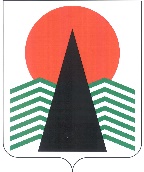 АДМИНИСТРАЦИЯ  НЕФТЕЮГАНСКОГО РАЙОНАпостановлениег.НефтеюганскО внесении изменений в постановление администрации Нефтеюганского района 
от 28.11.2016 № 2133-па «Об утверждении состава административной комиссии Нефтеюганского района»В соответствии с Законом Ханты-Мансийского автономного округа – Югры 
от 02.03.2009 № 5-оз «Об административных комиссиях в Ханты-Мансийском автономном округе-Югре» и в связи с кадровыми изменениями п о с т а н о в л я ю:Внести изменения в постановление администрации Нефтеюганского района от 28.11.2016 № 2133-па «Об утверждении состава административной комиссии Нефтеюганского района», изложив приложение к постановлению в редакции согласно приложению к настоящему постановлению.Настоящее постановление подлежит размещению на официальном сайте органов местного самоуправления Нефтеюганского района.Контроль за выполнением постановления возложить на первого заместителя главы Нефтеюганского района Кудашкина С.А.Глава района							А.А.БочкоПриложение к постановлению администрации Нефтеюганского районаот 27.01.2023 № 91-па«Приложение к постановлению администрации Нефтеюганского районаот 28.11.2016 № 2133-паСОСТАВадминистративной комиссии Нефтеюганского района27.01.2023№ 91-па№ 91-паКудашкинСергей Андреевичпервый заместитель главы Нефтеюганского района, председатель комиссииБелоус Вадим Петрович начальник отдела профилактики терроризма 
и правонарушений комитета гражданской защиты населения Нефтеюганского района, заместитель председателя комиссииЛитенкова Любовь Николаевнасекретарь комиссии.Члены административной комиссии:Члены административной комиссии:Котова Татьяна Георгиевнапредседатель Думы Нефтеюганского районаЮношева Кристина Владимировназаместитель директора департамента строительства 
и жилищно-коммунального комплекса Нефтеюганского районаСычёв Александр Михайловичпредседатель комитета гражданской защиты населения Нефтеюганского районаДевятко Олег Григорьевичначальник контрольно-ревизионного управления администрации Нефтеюганского районаГиринаИрина Александровназаместитель начальника отдела по сельскому хозяйству администрации Нефтеюганского районаВильдановаМарина Сергеевнаспециалист-эксперт отдела претензионно-судебной работы юридического комитета администрации Нефтеюганского районаГоловнев                                     Максим Сергеевичспециалист-эксперт отдела по правовой работе              администрации городского поселения Пойковский 
(по согласованию)ГавриловскаяТатьяна Васильевнастарший инспектор группы по исполнению административного законодательства отдела МВД России по Нефтеюганскому району (по согласованию).».